3 сентября — День солидарности в борьбе с терроризмом!Ежегодно 3 сентября в России отмечается День солидарности в борьбе с терроризмом. Эта памятная дата России была установлена в 2005 году Федеральным законом «О днях воинской славы России» и связана с трагическими событиями в Беслане (Северная Осетия, 1-3 сентября 2004 года), когда боевики захватили одну из городских школ.3 сентября  в 10 и 11 классах ГБОУ « СОШ № 1 с.п. Али-Юрт» прошел урок памяти на тему «Страшная история терроризма». Для обучающихся 8 и 11 классов были проведены классные часы: «Терроризм — угроза обществу», для обучающихся 5 и 7 классов классный час «Трагедия Беслана — боль России», в 3 и 4 классах классные часы на тему «Наша безопасность в наших руках».Для обучающихся 1 и 2 классов был проведен конкурс рисунков «Я рисую мир!», организована выставка рисунков.Не стоит забывать, что любой человек, независимо от занимаемого положения, может вдруг оказаться причастным к трагедии. Ведь важно помнить, что с терроризмом следует не только и не столько бороться, сколько предупреждать его возникновение. Именно с этой целью учащиеся 10 класса (классный руководитель  Албогачиева З.З.) в День солидарности в борьбе с терроризмом вручили памятки и инструкции по антитеррористической направленности учащимся и сотрудникам школы.                                           В ходе классного часа учащиеся 4а и 4в классов читали стихи, задавали вопросы, почтили память погибших детей минутой молчания. В заключении классными руководителями был проведен инструктаж среди учащихся по антитеррористической безопасности.Заместитель директора по УВР:                                  М.М. ЕвлоеваФотоматериалы  прилагаются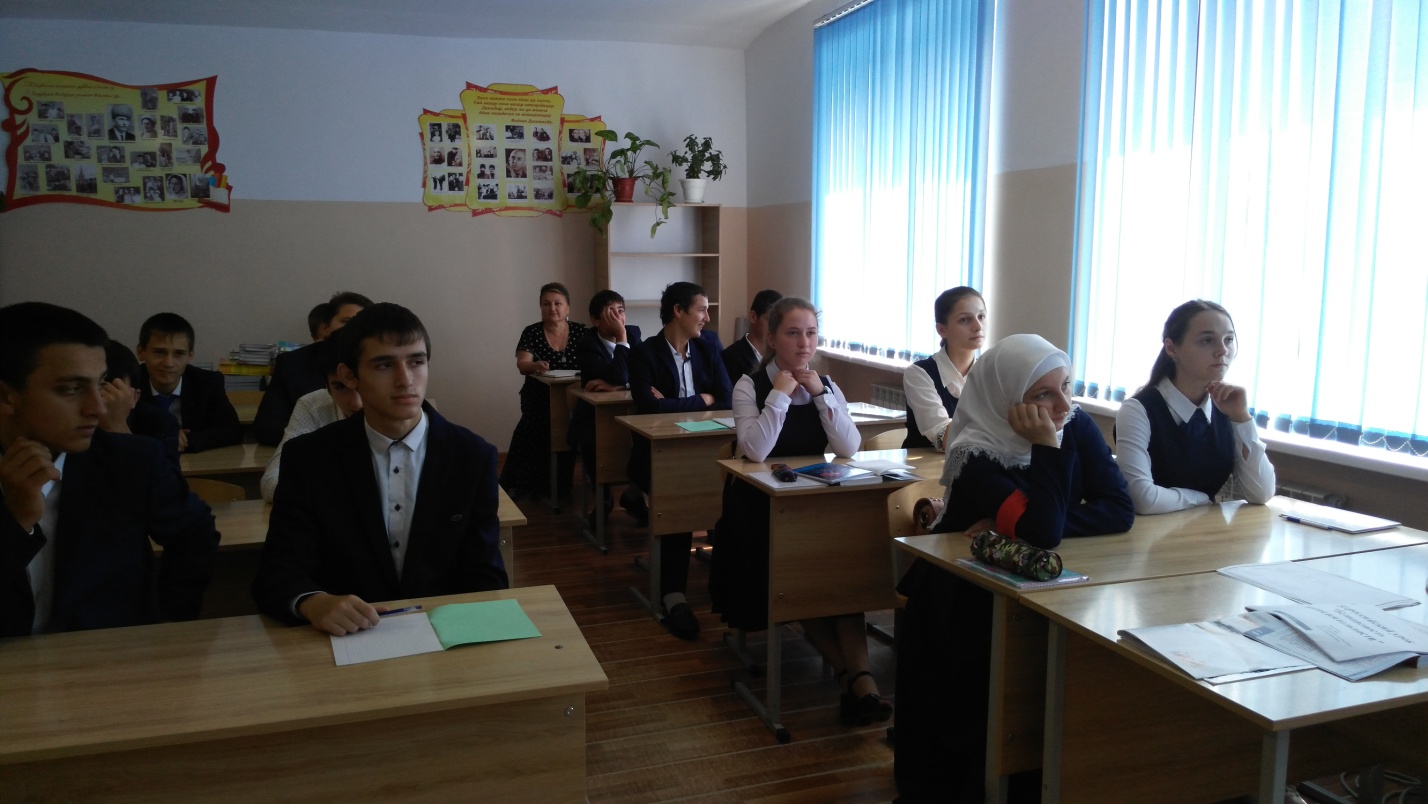 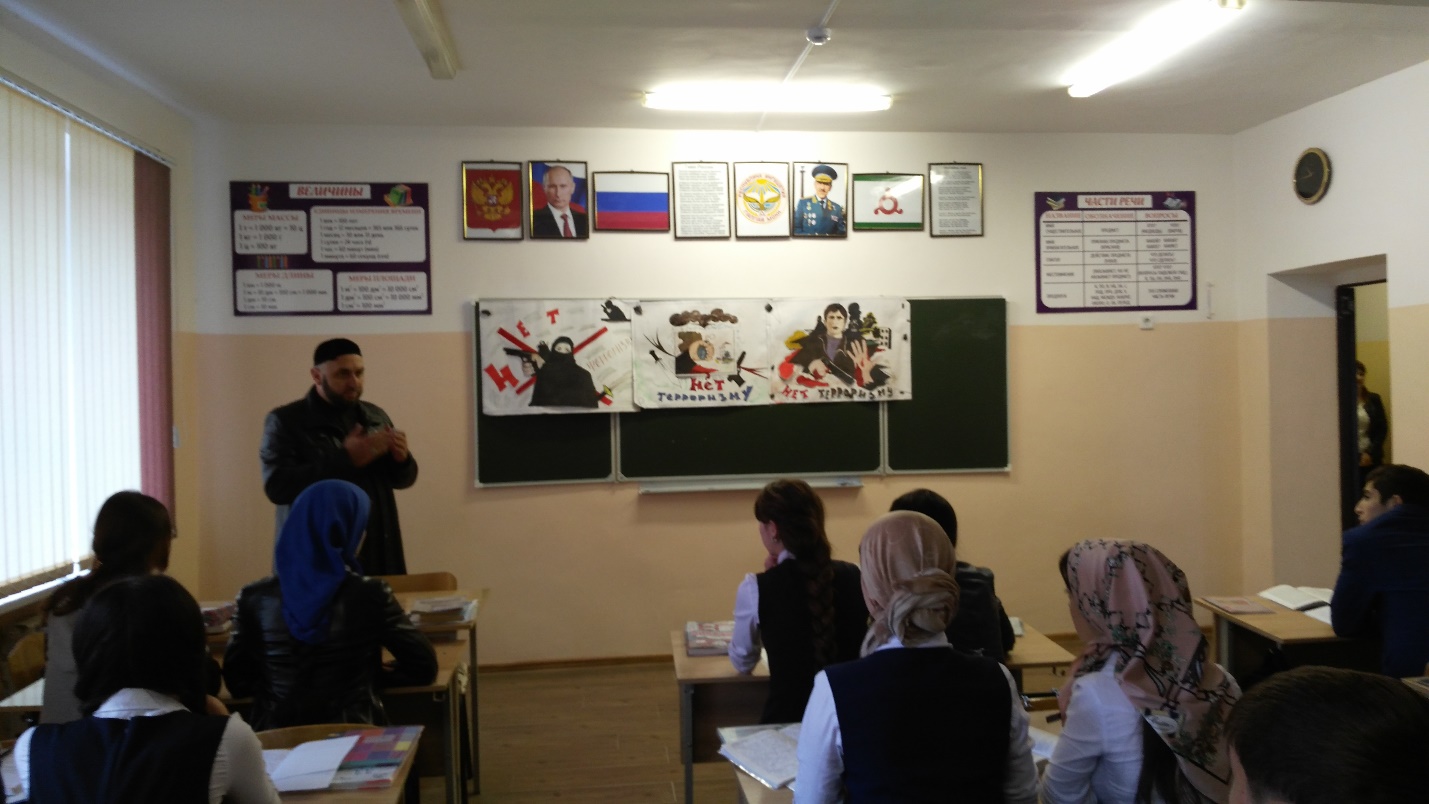 